Sayın İşyeri Staj Eğitim Sorumlusu;Öğrencinin İşyerinizdeki / Kurumunuzdaki staj yaptığı süre içerisindeki performansını tabloda belirtilen kriterlere göre değerlendiriniz.* Değerlendirme Formu öğrencinin işyeri uygulamalı eğitiminden sorumlu kişi tarafından doldurulup, kapalı-mühürlü zarf içeriisnde öğrenciyle kurumumuza (program staj komisyonuna) göderilecektir.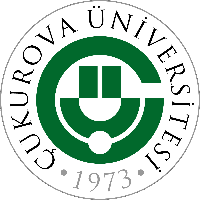 ÖĞRENCİÖĞRENCİSTAJ YAPILAN İŞYERİSTAJ YAPILAN İŞYERİÖğrenci NumarasıAdıTC Kimlik NumarasıAdresiAdı - SoyadıAdresiBölümü / ProgramıTelefon ve FaksStaj Yaptığı İşyeriBirimi / ŞubesiE-postaÖğrencininYaptığı İşStaj EğitimSorumlusuStaj Süresiİş Yeri Kaşesi / İş Yeri Yetkili Kişi Adı Soyadı ve İmzasıStaj Başlama Tarihiİş Yeri Kaşesi / İş Yeri Yetkili Kişi Adı Soyadı ve İmzasıStaj Bitiş Tarihiİş Yeri Kaşesi / İş Yeri Yetkili Kişi Adı Soyadı ve İmzasıDEĞERLENDİRME KRİTERLERİDEĞERLENDİRME KRİTERLERİDEĞERLENDİRME KRİTERLERİDEĞERLENDİRME KRİTERLERİDeğerlendirme NotuDeğerlendirme NotuDeğerlendirme NotuDeğerlendirme NotuDeğerlendirme NotuDeğerlendirme NotuDEĞERLENDİRME KRİTERLERİDEĞERLENDİRME KRİTERLERİDEĞERLENDİRME KRİTERLERİDEĞERLENDİRME KRİTERLERİÇok İyi (A) (100-85)İyi (B) (84-65)İyi (B) (84-65)Orta (C) (64-40)Zayıf (D) (39-30)Olumsuz (E) (29-0)İşe Devam ve Çalışma Saatlerine Uymasıİşe Devam ve Çalışma Saatlerine Uymasıİşe Devam ve Çalışma Saatlerine Uymasıİşe Devam ve Çalışma Saatlerine UymasıTalimatlara (Kurallara) UymaTalimatlara (Kurallara) UymaTalimatlara (Kurallara) UymaTalimatlara (Kurallara) UymaAlet Teçhizat Kullanma YeteneğiAlet Teçhizat Kullanma YeteneğiAlet Teçhizat Kullanma YeteneğiAlet Teçhizat Kullanma YeteneğiÖğretilenleri Anlama ve Uygulama YeteneğiÖğretilenleri Anlama ve Uygulama YeteneğiÖğretilenleri Anlama ve Uygulama YeteneğiÖğretilenleri Anlama ve Uygulama YeteneğiSorumluluk Alma YeteneğiSorumluluk Alma YeteneğiSorumluluk Alma YeteneğiSorumluluk Alma Yeteneğiİşi Vaktinde Yapma (Zamanı Verimli Kullanması)İşi Vaktinde Yapma (Zamanı Verimli Kullanması)İşi Vaktinde Yapma (Zamanı Verimli Kullanması)İşi Vaktinde Yapma (Zamanı Verimli Kullanması)Yönetici ve İş Arkadaşlarıyla İletişimiYönetici ve İş Arkadaşlarıyla İletişimiYönetici ve İş Arkadaşlarıyla İletişimiYönetici ve İş Arkadaşlarıyla İletişimiEkip Çalışmasına YatkınlığıEkip Çalışmasına YatkınlığıEkip Çalışmasına YatkınlığıEkip Çalışmasına YatkınlığıKendisini Geliştirme İsteğiKendisini Geliştirme İsteğiKendisini Geliştirme İsteğiKendisini Geliştirme İsteğiGENEL DEĞERLENDİRMEGENEL DEĞERLENDİRMEGENEL DEĞERLENDİRMEGENEL DEĞERLENDİRMEİşyeri Staj Eğitim Sorumlusunun Adı-SoyadıKaşesi /İmzasıKaşesi /İmzasıPROGRAM STAJ KOMİSYONU(GENEL DEĞERLENDİRME: İşyeri staj değerlendirme formu ve staj defteri incelenerek S veya UPROGRAM STAJ KOMİSYONU(GENEL DEĞERLENDİRME: İşyeri staj değerlendirme formu ve staj defteri incelenerek S veya UPROGRAM STAJ KOMİSYONU(GENEL DEĞERLENDİRME: İşyeri staj değerlendirme formu ve staj defteri incelenerek S veya UPROGRAM STAJ KOMİSYONU(GENEL DEĞERLENDİRME: İşyeri staj değerlendirme formu ve staj defteri incelenerek S veya UPROGRAM STAJ KOMİSYONU(GENEL DEĞERLENDİRME: İşyeri staj değerlendirme formu ve staj defteri incelenerek S veya UPROGRAM STAJ KOMİSYONU(GENEL DEĞERLENDİRME: İşyeri staj değerlendirme formu ve staj defteri incelenerek S veya UPROGRAM STAJ KOMİSYONU(GENEL DEĞERLENDİRME: İşyeri staj değerlendirme formu ve staj defteri incelenerek S veya UPROGRAM STAJ KOMİSYONU(GENEL DEĞERLENDİRME: İşyeri staj değerlendirme formu ve staj defteri incelenerek S veya UPROGRAM STAJ KOMİSYONU(GENEL DEĞERLENDİRME: İşyeri staj değerlendirme formu ve staj defteri incelenerek S veya UPROGRAM STAJ KOMİSYONU(GENEL DEĞERLENDİRME: İşyeri staj değerlendirme formu ve staj defteri incelenerek S veya UKOMİSYON ÜYESİ (Unvanı / Adı-Soyadı)KOMİSYON ÜYESİ (Unvanı / Adı-Soyadı)KOMİSYON ÜYESİ (Unvanı / Adı-Soyadı)GENEL DEĞERLENDİRMEGENEL DEĞERLENDİRMEGENEL DEĞERLENDİRMETARİH  / İMZATARİH  / İMZATARİH  / İMZATARİH  / İMZABölüm Başkanı (Unvanı / Adı-Soyadı)Bölüm Başkanı (Unvanı / Adı-Soyadı)Bölüm Başkanı (Unvanı / Adı-Soyadı)